两江新区雁启第二幼儿园应聘报名登记表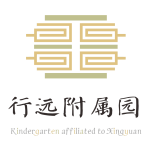 姓名性别性别籍贯籍贯寸照出生年月政治面貌政治面貌学历学历寸照何时取得何任职资格何时取得何任职资格何时取得何任职资格寸照何时何校何专业毕业何时何校何专业毕业何时何校何专业毕业寸照家庭住址联系电话联系电话申报岗位有何专长有何专长有何专长学习简历（大学开始）学习简历（大学开始）工作简历工作简历奖惩情况奖惩情况其他其他